 					IKK / CIC: 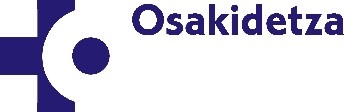 Adina / Edad :  Data / Fecha: Izena / Nombre : 1. abizena / 1º apellido: 2. abizena / 2º apellido:Hiltzen laguntzeko prestazioa jasotzeko bigarren eskaera:Nik,………… IZEN-ABIZENAK, …………….. NAN/AIZ/PASAPORTE zenbakidunak eta …………………….. (kalea, zenbakia, herria/hiria) helbidean bizi denak, AITORTZEN DUT ahozko eta idatzizko informazioa jaso dudala nire prozesu medikoari buruz eta jarduteko dauden aukerei buruz, eta horri buruz hausnartu ondoren, BERRESTEN DUT dokumentu honen bidez hiltzen laguntzeko egin nuen eskaera, eutanasia arautzen duen martxoaren 24ko 3/2021 Lege Organikoak jasotzen duen eskubidea baliatuz. Nire eskaera modu boluntarioan, kontzientean eta kanpoko presiorik gabe formulatzen dut berriro. .............(e)n, 202x(e)ko ……aren …..(e)(a)n. Ordua: Pazientearen sinadura 		Sinatzeko unean dagoen medikuaren sinaduraIzen-abizenak. Elkargokide-zenbakia:  Beste pertsona batek sinatuta Eskatzaileak EZIN DU sinatu arrazoi hauengatik: ………………………………………………………………………………………………………. beraz, nik, ………………… adinez nagusia eta guztiz gai izanik, …………….. NAN zenbakidunak, bere izenean dokumentu hau sinatzen dut. 